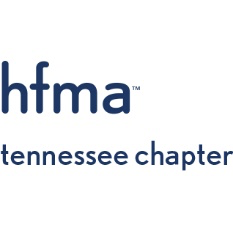 HFMA TN Chapter - Gloria Adams Memorial Scholarship Donation FormDate:Donor Name:Street Address:City:State:Zip:Affiliated HFMA Member Name:Affiliated HFMA Member Number:Employer:Length of Employment:Employer Address:Employer Phone:Job Title:$ Amount Donated:Method of Payment: Cash:Check #:(Checks should be made payable to Tennessee HFMA Scholarship Fund)Credit Card:          VISA          Mastercard          American ExpressCard #:Card Holder’s Name:Card Holder’s Zip:Card Expiration Date:Signature:Note to Donor:After completing this form, return with payment to TNHFMA Scholarship Fund in care of:(Insert the name and email address or mailing address of Scholarship Committee contact here)